Publicado en Madrid el 28/11/2017 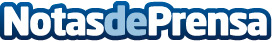 El gimnasio 24 horas llega a Hortaleza, MadridLa cadena de gimnasios Anytime Fitness tendrá un nuevo club en el Distrito de Hortaleza, Madrid, de la mano de un grupo de emprendedores que han apostado por este modelo de negocio de vertiginoso crecimiento en todo el mundo. El concepto de gimnasio abierto 24 horas, 365 días del año ha revolucionado el mundo del fitness y ahora estará al alcance de todos en Hortaleza
Datos de contacto:Anytime Fitness Hortaleza671479278Nota de prensa publicada en: https://www.notasdeprensa.es/el-gimnasio-24-horas-llega-a-hortaleza-madrid_1 Categorias: Franquicias Madrid Emprendedores Otros deportes Fitness Actualidad Empresarial http://www.notasdeprensa.es